                                                                                              Warszawa, dnia 25 stycznia 2017 r.
 
L.dz. 49/2017
                                                                               Kluby PLHK, Członkowie Zarządu,

Dot.: Konsultacji szkoleniowej oraz meczów międzypaństwowych Kadry Narodowej Seniorek w Poznaniu, luty 2017 r.6 lutego 2017 r. – Zbiórka zawodniczek Kadry Narodowej Seniorek w Sosnowcu, 
6 lutego 2017 r. – Wyjazd do Poznania,
6 – 9 lutego 2017 r. – Konsultacja szkoleniowa w Poznaniu,10 lutego 2017 r. – Mecz międzypaństwowy: Polska – Holandia, Poznań,
11 lutego 2017 r. – Mecz międzypaństwowy: Polska – Holandia, Poznań,11 lutego 2017 r. – Powrót do Sosnowca.Na konsultacje szkoleniową oraz mecze międzypaństwowe w Poznaniu, zostały powołane następujące zawodniczki Kadry Narodowej Seniorek:Kosińska Agata 			GKS STOCZNIOWIEC GdańskMizera Gabriela			MKHL KrynicaSass Martyna				MUKS NAPRZÓD JanówChrapek Klaudia			TMH POLONIA BytomCygan Aneta				MKHL KrynicaGogoc Wiktoria			MKHL KrynicaKamińska Natalia			GKS STOCZNIOWIEC GdańskKosakowska Sandra			MUKS NAPRZÓD JanówSfora Patrycja				TMH POLONIA BytomStrzelecka Joanna			UKHK UNIA OświęcimWcisło Alicja				TMH POLONIA BytomBigos Marta				GKS STOCZNIOWIEC GdańskCzaplik Magdalena			TMH POLONIA BytomCzarnecka Ewelina			MUKS NAPRZÓD JanówDziedzioch Agnieszka			SKKH ATOMÓWKI TychyDziwok Wiktoria			TMH POLONIA BytomFrąckowiak Katarzyna			SKKH ATOMÓWKI TychyKasprzycka Katarzyna			GKS STOCZNIOWIEC GdańskŁaskawska Sylwia			SKKH ATOMÓWKI TychyPóźniewska Karolina			TMH POLONIA BytomSopata Anna				MKHL KrynicaTomczok Olivia			TMH POLONIA BytomWieczorek Kamila			HK Poprad/SłowacjaKIEROWNICTWO:       Klich Grzegorz 		Trener Kadry Narodowej Seniorek, Mateja Paweł			Trener Kadry Narodowej Seniorek,Kowalczyk Tomasz		Trener bramkarek Kadry Narodowej Seniorek,  Maciaszczyk Dominika		Fizjoterapeutka/masażystka Kadry Narodowej Seniorek,Chrapek Jarosław		Serwisant Kadry Narodowej Seniorek,Zbiórka zawodniczek w dniu 6 lutego 2017 r. o godzinie 10.00, Stadion Zimowy w Sosnowcu. Zawodniczki zgłoszą się z aktualnymi książeczkami zdrowia, sprzętem do treningu specjalistycznego 
i ogólnorozwojowego.Z uwagi na młody wiek, niektórych powołanych zawodniczek, prosimy rodziców 
o przywiezienie ich na miejsce zbiórki oraz odbiór po zakończeniu akcji szkoleniowych.  Informacji udzielają kierownik reprezentacji Marta Zawadzka – tel. 501 558 329 oraz trener Grzegorz Klich – tel. 501 628 547.    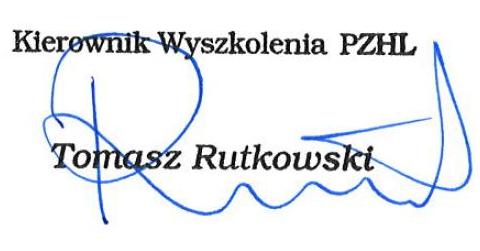 